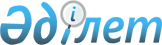 Об утверждении натуральных норм расходов материалов для эксплуатационных затрат при выполнении работ по оценке мелиоративного состояния орошаемых земельПриказ Заместителя Премьер-Министра Республики Казахстан - Министра сельского хозяйства Республики Казахстан от 14 ноября 2016 года № 476. Зарегистрирован в Министерстве юстиции Республики Казахстан 15 декабря 2016 года № 14535.
      В соответствии с пунктом 2 статьи 69 Бюджетного кодекса Республики Казахстан от 4 декабря 2008 года, ПРИКАЗЫВАЮ:
      1. Утвердить прилагаемые натуральные нормы расходов материалов для эксплуатационных затрат при выполнении работ по оценке мелиоративного состояния орошаемых земель. 
      2. Комитету по водным ресурсам Министерства сельского хозяйства Республики Казахстан в установленном законодательством порядке обеспечить: 
      1) государственную регистрацию настоящего приказа в Министерстве юстиции Республики Казахстан; 
      2) в течение десяти календарных дней со дня государственной регистрации настоящего приказа направление в одном экземпляре его копии в печатном и электронном виде на казахском и русском языках в Республиканское государственное предприятие на праве хозяйственного ведения "Республиканский центр правовой информации" для включения в Эталонный контрольный банк нормативных правовых актов Республики Казахстан; 
      3) в течение десяти календарных дней со дня государственной регистрации настоящего приказа направление его копии на официальное опубликование в периодические печатные издания и в информационно-правовую систему "Әділет"; 
      4) размещение настоящего приказа на интернет-ресурсе Министерства сельского хозяйства Республики Казахстан. 
      3. Контроль за исполнением настоящего приказа возложить на курирующего вице-министра сельского хозяйства Республики Казахстан. 
      4. Настоящий приказ вводится в действие по истечении десяти календарных дней после дня его первого официального опубликования. 
      "СОГЛАСОВАН"   
      Министра финансов   
      Республики Казахстан   
      ____________ Б. Султанов   
      "   "          2016 года    Натуральные нормы расходов материалов для эксплуатационных затрат при выполнении работ по оценке мелиоративного состояния орошаемых земель
      Сноска. Натуральные нормы - в редакции приказа Министра сельского хозяйства РК от 21.01.2021 № 18 (вводится в действие по истечении десяти календарных дней после дня его первого официального опубликования).
      Примечания:
      1. При текущем ремонте наблюдательных скважин и гидрометрических мостиков периодичность ремонта устанавливается по видам используемых материалов: металлические изделия - 3 года, бетон - 5 лет. 
      2. При капитальном ремонте наблюдательных скважин и гидрометрических мостиков периодичность ремонта составляет 14 лет.
					© 2012. РГП на ПХВ «Институт законодательства и правовой информации Республики Казахстан» Министерства юстиции Республики Казахстан
				
Заместитель Премьер-Министра
Республики Казахстан -
Министр сельского хозяйства
Республики Казахстан
А. МырзахметовУтверждены
Приказом Заместителя
Премьер-Министра
Республики Казахстан -
Министра сельского хозяйства
Республики Казахстан
от 14 ноября 2016 года № 476
№

п/п
Наименование натуральной нормы
Единица измерения
Элементы наблюдательных скважин
Норма в количественном выражении
Норма в количественном выражении
Срок эксплуатации, лет
Область применения
Область распространения
Характеристики, конкретизирующие определение и применение натуральных норм
№

п/п
Наименование натуральной нормы
Единица измерения
Элементы наблюдательных скважин
при текущем ремонте
при капитальном ремонте
Срок эксплуатации, лет
Область применения
Область распространения
Характеристики, конкретизирующие определение и применение натуральных норм
1
2
3
4
5
6
7
8
9
10
Раздел 1. Нормы расхода материалов при проведении ремонтных работнаблюдательных скважин
Раздел 1. Нормы расхода материалов при проведении ремонтных работнаблюдательных скважин
Раздел 1. Нормы расхода материалов при проведении ремонтных работнаблюдательных скважин
Раздел 1. Нормы расхода материалов при проведении ремонтных работнаблюдательных скважин
Раздел 1. Нормы расхода материалов при проведении ремонтных работнаблюдательных скважин
Раздел 1. Нормы расхода материалов при проведении ремонтных работнаблюдательных скважин
Раздел 1. Нормы расхода материалов при проведении ремонтных работнаблюдательных скважин
Раздел 1. Нормы расхода материалов при проведении ремонтных работнаблюдательных скважин
Раздел 1. Нормы расхода материалов при проведении ремонтных работнаблюдательных скважин
Раздел 1. Нормы расхода материалов при проведении ремонтных работнаблюдательных скважин
Подраздел 1. Надземная часть наблюдательной скважины
Подраздел 1. Надземная часть наблюдательной скважины
Подраздел 1. Надземная часть наблюдательной скважины
Подраздел 1. Надземная часть наблюдательной скважины
Подраздел 1. Надземная часть наблюдательной скважины
Подраздел 1. Надземная часть наблюдательной скважины
Подраздел 1. Надземная часть наблюдательной скважины
Подраздел 1. Надземная часть наблюдательной скважины
Подраздел 1. Надземная часть наблюдательной скважины
Подраздел 1. Надземная часть наблюдательной скважины
1
Трубы металлические
погонный метр
защитный чехол с крышкой
1,0
1,0
14
при проведении текущего и капитального ремонта
Республиканское государственное учреждение "Зональный гидрогеолого-мелиоративный центр" Министерства сельского хозяйства Республики Казахстан (далее – ЗГГМЦ)

Республиканское государственное учреждение "Южно-Казахстанская гидрогеолого-мелиоративная экспедиция" Министерства сельского хозяйства Республики Казахстан (далее – ЮКГГМЭ)

Республиканское государственное учреждение "Кызылординская гидрогеолого-мелиоративная экспедиция" Министерства сельского хозяйства Республики Казахстан (далее – КГГМЭ)
Диаметр 219 миллиметров (далее – мм), толщина 6 мм, без шовная, сталь 20с
2
Круг металлический
квадратный метр
защитный чехол с крышкой
0,038
0,038
14
при проведении текущего и капитального ремонта
Республиканское государственное учреждение "Зональный гидрогеолого-мелиоративный центр" Министерства сельского хозяйства Республики Казахстан (далее – ЗГГМЦ)

Республиканское государственное учреждение "Южно-Казахстанская гидрогеолого-мелиоративная экспедиция" Министерства сельского хозяйства Республики Казахстан (далее – ЮКГГМЭ)

Республиканское государственное учреждение "Кызылординская гидрогеолого-мелиоративная экспедиция" Министерства сельского хозяйства Республики Казахстан (далее – КГГМЭ)
Диаметр 219 мм, толщина 3 мм, сталь 20с
3
Труба металлическая
погонный метр
защитный чехол с крышкой
0,1
0,1
14
при проведении текущего и капитального ремонта
Республиканское государственное учреждение "Зональный гидрогеолого-мелиоративный центр" Министерства сельского хозяйства Республики Казахстан (далее – ЗГГМЦ)

Республиканское государственное учреждение "Южно-Казахстанская гидрогеолого-мелиоративная экспедиция" Министерства сельского хозяйства Республики Казахстан (далее – ЮКГГМЭ)

Республиканское государственное учреждение "Кызылординская гидрогеолого-мелиоративная экспедиция" Министерства сельского хозяйства Республики Казахстан (далее – КГГМЭ)
Диаметр 20 мм, толщина 2 мм, длина 100 мм, без шовная, сталь 20с
4
Катанка металлическая
погонный метр
защитный чехол с крышкой
0,12
0,12
14
при проведении текущего и капитального ремонта
Республиканское государственное учреждение "Зональный гидрогеолого-мелиоративный центр" Министерства сельского хозяйства Республики Казахстан (далее – ЗГГМЦ)

Республиканское государственное учреждение "Южно-Казахстанская гидрогеолого-мелиоративная экспедиция" Министерства сельского хозяйства Республики Казахстан (далее – ЮКГГМЭ)

Республиканское государственное учреждение "Кызылординская гидрогеолого-мелиоративная экспедиция" Министерства сельского хозяйства Республики Казахстан (далее – КГГМЭ)
Диаметр 10 мм, сталь углеродистая Ст0-Ст3
5
Электроды по металлу
килограмм
защитный чехол с крышкой
0,069
0,069
5
при проведении текущего и капитального ремонта
Республиканское государственное учреждение "Зональный гидрогеолого-мелиоративный центр" Министерства сельского хозяйства Республики Казахстан (далее – ЗГГМЦ)

Республиканское государственное учреждение "Южно-Казахстанская гидрогеолого-мелиоративная экспедиция" Министерства сельского хозяйства Республики Казахстан (далее – ЮКГГМЭ)

Республиканское государственное учреждение "Кызылординская гидрогеолого-мелиоративная экспедиция" Министерства сельского хозяйства Республики Казахстан (далее – КГГМЭ)
Электроды общего назначения, из низкоуглеродистой марки стали Ст0-Ст3,

диаметр 4 мм
6
Трубы металлические
погонный метр
оголовок с крышкой
1,0
1,0
14
при проведении текущего и капитального ремонта
Республиканское государственное учреждение "Зональный гидрогеолого-мелиоративный центр" Министерства сельского хозяйства Республики Казахстан (далее – ЗГГМЦ)

Республиканское государственное учреждение "Южно-Казахстанская гидрогеолого-мелиоративная экспедиция" Министерства сельского хозяйства Республики Казахстан (далее – ЮКГГМЭ)

Республиканское государственное учреждение "Кызылординская гидрогеолого-мелиоративная экспедиция" Министерства сельского хозяйства Республики Казахстан (далее – КГГМЭ)
Диаметр 76 мм, толщина 3,5 мм, без шовная,

сталь 20с
7
Трубы металлические
погонный метр
оголовок с крышкой
0,15
0,15
14
при проведении текущего и капитального ремонта
Республиканское государственное учреждение "Зональный гидрогеолого-мелиоративный центр" Министерства сельского хозяйства Республики Казахстан (далее – ЗГГМЦ)

Республиканское государственное учреждение "Южно-Казахстанская гидрогеолого-мелиоративная экспедиция" Министерства сельского хозяйства Республики Казахстан (далее – ЮКГГМЭ)

Республиканское государственное учреждение "Кызылординская гидрогеолого-мелиоративная экспедиция" Министерства сельского хозяйства Республики Казахстан (далее – КГГМЭ)
Диаметр 89 мм, толщина 3,5 мм, сталь 20с
8
Круг металлический
квадратный метр
оголовок с крышкой
0,006
0,006
14
при проведении текущего и капитального ремонта
Республиканское государственное учреждение "Зональный гидрогеолого-мелиоративный центр" Министерства сельского хозяйства Республики Казахстан (далее – ЗГГМЦ)

Республиканское государственное учреждение "Южно-Казахстанская гидрогеолого-мелиоративная экспедиция" Министерства сельского хозяйства Республики Казахстан (далее – ЮКГГМЭ)

Республиканское государственное учреждение "Кызылординская гидрогеолого-мелиоративная экспедиция" Министерства сельского хозяйства Республики Казахстан (далее – КГГМЭ)
Диаметр 89 мм,

толщина 2 мм, сталь 20с
9
Трубы металлические
погонный метр
оголовок с крышкой
0,003
0,003
14
при проведении текущего и капитального ремонта
Республиканское государственное учреждение "Зональный гидрогеолого-мелиоративный центр" Министерства сельского хозяйства Республики Казахстан (далее – ЗГГМЦ)

Республиканское государственное учреждение "Южно-Казахстанская гидрогеолого-мелиоративная экспедиция" Министерства сельского хозяйства Республики Казахстан (далее – ЮКГГМЭ)

Республиканское государственное учреждение "Кызылординская гидрогеолого-мелиоративная экспедиция" Министерства сельского хозяйства Республики Казахстан (далее – КГГМЭ)
Диаметр 40 мм, толщина 3 мм, без шовная, сталь 20с
10
Болт M 14
комплект
оголовок с крышкой
1,0
1,0
14
при проведении текущего и капитального ремонта
Республиканское государственное учреждение "Зональный гидрогеолого-мелиоративный центр" Министерства сельского хозяйства Республики Казахстан (далее – ЗГГМЦ)

Республиканское государственное учреждение "Южно-Казахстанская гидрогеолого-мелиоративная экспедиция" Министерства сельского хозяйства Республики Казахстан (далее – ЮКГГМЭ)

Республиканское государственное учреждение "Кызылординская гидрогеолого-мелиоративная экспедиция" Министерства сельского хозяйства Республики Казахстан (далее – КГГМЭ)
С трехгранной головкой, длиной 40 мм из высокоуглеродистой стальной проволоки
11
Электроды по металлу
килограмм
оголовок с крышкой
0,30
0,30
5
при проведении текущего и капитального ремонта
Республиканское государственное учреждение "Зональный гидрогеолого-мелиоративный центр" Министерства сельского хозяйства Республики Казахстан (далее – ЗГГМЦ)

Республиканское государственное учреждение "Южно-Казахстанская гидрогеолого-мелиоративная экспедиция" Министерства сельского хозяйства Республики Казахстан (далее – ЮКГГМЭ)

Республиканское государственное учреждение "Кызылординская гидрогеолого-мелиоративная экспедиция" Министерства сельского хозяйства Республики Казахстан (далее – КГГМЭ)
Электроды общего назначения, из низкоуглеродистой марки стали Ст0-Ст3, диаметр 4 мм
12
Уголок металлический
погонный метр
защитное ограждение
4,1
8,2
14
при проведении текущего и капитального ремонта
Республиканское государственное учреждение "Зональный гидрогеолого-мелиоративный центр" Министерства сельского хозяйства Республики Казахстан (далее – ЗГГМЦ)

Республиканское государственное учреждение "Южно-Казахстанская гидрогеолого-мелиоративная экспедиция" Министерства сельского хозяйства Республики Казахстан (далее – ЮКГГМЭ)

Республиканское государственное учреждение "Кызылординская гидрогеолого-мелиоративная экспедиция" Министерства сельского хозяйства Республики Казахстан (далее – КГГМЭ)
45x45 мм, толщина 4 мм, сталь 3сп5
13
Электроды по металлу
килограмм
защитное ограждение
0,27
0,54
5
при проведении текущего и капитального ремонта
Республиканское государственное учреждение "Зональный гидрогеолого-мелиоративный центр" Министерства сельского хозяйства Республики Казахстан (далее – ЗГГМЦ)

Республиканское государственное учреждение "Южно-Казахстанская гидрогеолого-мелиоративная экспедиция" Министерства сельского хозяйства Республики Казахстан (далее – ЮКГГМЭ)

Республиканское государственное учреждение "Кызылординская гидрогеолого-мелиоративная экспедиция" Министерства сельского хозяйства Республики Казахстан (далее – КГГМЭ)
Электроды общего назначения, из низкоуглеродистой марки стали Ст0-Ст3, диаметр 4 мм
14
Цемент
килограмм
бетонное основание
74
74
2
при проведении текущего и капитального ремонта
Республиканское государственное учреждение "Зональный гидрогеолого-мелиоративный центр" Министерства сельского хозяйства Республики Казахстан (далее – ЗГГМЦ)

Республиканское государственное учреждение "Южно-Казахстанская гидрогеолого-мелиоративная экспедиция" Министерства сельского хозяйства Республики Казахстан (далее – ЮКГГМЭ)

Республиканское государственное учреждение "Кызылординская гидрогеолого-мелиоративная экспедиция" Министерства сельского хозяйства Республики Казахстан (далее – КГГМЭ)
Портланд М-400
15
Песчано-гравийная смесь
кубический метр
бетонное основание
0,37
0,37
14
при проведении текущего и капитального ремонта
Республиканское государственное учреждение "Зональный гидрогеолого-мелиоративный центр" Министерства сельского хозяйства Республики Казахстан (далее – ЗГГМЦ)

Республиканское государственное учреждение "Южно-Казахстанская гидрогеолого-мелиоративная экспедиция" Министерства сельского хозяйства Республики Казахстан (далее – ЮКГГМЭ)

Республиканское государственное учреждение "Кызылординская гидрогеолого-мелиоративная экспедиция" Министерства сельского хозяйства Республики Казахстан (далее – КГГМЭ)
Песок речной мелкозернистый, отсев гравия 20 мм
16
Пиломатериал
кубический метр
бетонное основание
0,06
0,06
5
при проведении текущего и капитального ремонта
Республиканское государственное учреждение "Зональный гидрогеолого-мелиоративный центр" Министерства сельского хозяйства Республики Казахстан (далее – ЗГГМЦ)

Республиканское государственное учреждение "Южно-Казахстанская гидрогеолого-мелиоративная экспедиция" Министерства сельского хозяйства Республики Казахстан (далее – ЮКГГМЭ)

Республиканское государственное учреждение "Кызылординская гидрогеолого-мелиоративная экспедиция" Министерства сельского хозяйства Республики Казахстан (далее – КГГМЭ)
Доска обрезная из хвойных пород деревьев, толщиной 20 мм
17
Гвозди стальные
килограмм
бетонное основание
0,4
0,4
5
при проведении текущего и капитального ремонта
Республиканское государственное учреждение "Зональный гидрогеолого-мелиоративный центр" Министерства сельского хозяйства Республики Казахстан (далее – ЗГГМЦ)

Республиканское государственное учреждение "Южно-Казахстанская гидрогеолого-мелиоративная экспедиция" Министерства сельского хозяйства Республики Казахстан (далее – ЮКГГМЭ)

Республиканское государственное учреждение "Кызылординская гидрогеолого-мелиоративная экспедиция" Министерства сельского хозяйства Республики Казахстан (далее – КГГМЭ)
Длина 100 мм, диаметр 4 мм, сталь Ст3
18
Глина бентонитовая
кубический метр
бетонное основание
0,12
0,12
14
при проведении текущего и капитального ремонта
Республиканское государственное учреждение "Зональный гидрогеолого-мелиоративный центр" Министерства сельского хозяйства Республики Казахстан (далее – ЗГГМЦ)

Республиканское государственное учреждение "Южно-Казахстанская гидрогеолого-мелиоративная экспедиция" Министерства сельского хозяйства Республики Казахстан (далее – ЮКГГМЭ)

Республиканское государственное учреждение "Кызылординская гидрогеолого-мелиоративная экспедиция" Министерства сельского хозяйства Республики Казахстан (далее – КГГМЭ)
Щелочноземельная
19
Краска
килограмм
защитный чехол с крышкой
0,1
0,1
3
при проведении текущего и капитального ремонта
Республиканское государственное учреждение "Зональный гидрогеолого-мелиоративный центр" Министерства сельского хозяйства Республики Казахстан (далее – ЗГГМЦ)

Республиканское государственное учреждение "Южно-Казахстанская гидрогеолого-мелиоративная экспедиция" Министерства сельского хозяйства Республики Казахстан (далее – ЮКГГМЭ)

Республиканское государственное учреждение "Кызылординская гидрогеолого-мелиоративная экспедиция" Министерства сельского хозяйства Республики Казахстан (далее – КГГМЭ)
Синтетическая, водостойкая
19
Краска
килограмм
ограждение
0,2
0,4
3
при проведении текущего и капитального ремонта
Республиканское государственное учреждение "Зональный гидрогеолого-мелиоративный центр" Министерства сельского хозяйства Республики Казахстан (далее – ЗГГМЦ)

Республиканское государственное учреждение "Южно-Казахстанская гидрогеолого-мелиоративная экспедиция" Министерства сельского хозяйства Республики Казахстан (далее – ЮКГГМЭ)

Республиканское государственное учреждение "Кызылординская гидрогеолого-мелиоративная экспедиция" Министерства сельского хозяйства Республики Казахстан (далее – КГГМЭ)
Синтетическая, водостойкая
19
Краска
килограмм
оголовок скважины
0,03
0,03
3
при проведении текущего и капитального ремонта
Республиканское государственное учреждение "Зональный гидрогеолого-мелиоративный центр" Министерства сельского хозяйства Республики Казахстан (далее – ЗГГМЦ)

Республиканское государственное учреждение "Южно-Казахстанская гидрогеолого-мелиоративная экспедиция" Министерства сельского хозяйства Республики Казахстан (далее – ЮКГГМЭ)

Республиканское государственное учреждение "Кызылординская гидрогеолого-мелиоративная экспедиция" Министерства сельского хозяйства Республики Казахстан (далее – КГГМЭ)
Синтетическая, водостойкая
19
Краска
килограмм
крышка оголовка
0,007
0,007
3
при проведении текущего и капитального ремонта
Республиканское государственное учреждение "Зональный гидрогеолого-мелиоративный центр" Министерства сельского хозяйства Республики Казахстан (далее – ЗГГМЦ)

Республиканское государственное учреждение "Южно-Казахстанская гидрогеолого-мелиоративная экспедиция" Министерства сельского хозяйства Республики Казахстан (далее – ЮКГГМЭ)

Республиканское государственное учреждение "Кызылординская гидрогеолого-мелиоративная экспедиция" Министерства сельского хозяйства Республики Казахстан (далее – КГГМЭ)
Синтетическая, водостойкая
20
Растворитель
литр на килограмм краски
надземные элементы
0,3
0,3
3
при проведении текущего и капитального ремонта
Республиканское государственное учреждение "Зональный гидрогеолого-мелиоративный центр" Министерства сельского хозяйства Республики Казахстан (далее – ЗГГМЦ)

Республиканское государственное учреждение "Южно-Казахстанская гидрогеолого-мелиоративная экспедиция" Министерства сельского хозяйства Республики Казахстан (далее – ЮКГГМЭ)

Республиканское государственное учреждение "Кызылординская гидрогеолого-мелиоративная экспедиция" Министерства сельского хозяйства Республики Казахстан (далее – КГГМЭ)
Р-4 на основе хлорированных полимеров
Подраздел 2. Подземные элементы наблюдательной скважины
Подраздел 2. Подземные элементы наблюдательной скважины
Подраздел 2. Подземные элементы наблюдательной скважины
Подраздел 2. Подземные элементы наблюдательной скважины
Подраздел 2. Подземные элементы наблюдательной скважины
Подраздел 2. Подземные элементы наблюдательной скважины
Подраздел 2. Подземные элементы наблюдательной скважины
Подраздел 2. Подземные элементы наблюдательной скважины
Подраздел 2. Подземные элементы наблюдательной скважины
Подраздел 2. Подземные элементы наблюдательной скважины
21
Трубы металлические
погонный метр
обсадная труба
5,0
10,0
14
при проведении текущего и капитального ремонта
ЗГГМЦ, ЮКГГМЭ, КГГМЭ
Диаметр 76 мм, толщина 3,5 мм, без шовная, сталь 20с
22
Трубы пластиковые
погонный метр
обсадная труба
-
10,0
20
при проведении текущего и капитального ремонта
ЗГГМЦ, ЮКГГМЭ, КГГМЭ
Диаметр 100 мм, полипропилен
23
Электроды по металлу
килограмм
обсадная труба
0,36
-
5
при проведении текущего и капитального ремонта
ЗГГМЦ, ЮКГГМЭ, КГГМЭ
Электроды общего назначения, из низкоуглеродистой марки стали Ст0-Ст3, диаметр 4 мм
24
Трубы металлические
погонный метр
фильтр
1,0
-
14
при проведении текущего и капитального ремонта
ЗГГМЦ, ЮКГГМЭ, КГГМЭ
Перфорированные диаметром 76 мм, толщина 3,5 мм, без шовная, сталь 20с
25
Сетка
квадратный метр
фильтр
0,7
0,7
14
при проведении текущего и капитального ремонта
ЗГГМЦ, ЮКГГМЭ, КГГМЭ
Нержавеющая сталь, оцинкованная, латунь.
26
Проволока стальная
погонный метр
фильтр
12,0
12,0
14
при проведении текущего и капитального ремонта
ЗГГМЦ, ЮКГГМЭ, КГГМЭ
Диаметр 0,5 мм, оцинкованная
27
Электроды по металлу
килограмм
фильтр
0,2
-
5
при проведении текущего и капитального ремонта
ЗГГМЦ, ЮКГГМЭ, КГГМЭ
Электроды общего назначения, из низкоуглеродистой марки стали Ст0-Ст3, диаметр 4 мм
Раздел 2. Нормы расхода материалов при проведении ремонтных работ гидрометрических мостиков
Раздел 2. Нормы расхода материалов при проведении ремонтных работ гидрометрических мостиков
Раздел 2. Нормы расхода материалов при проведении ремонтных работ гидрометрических мостиков
Раздел 2. Нормы расхода материалов при проведении ремонтных работ гидрометрических мостиков
Раздел 2. Нормы расхода материалов при проведении ремонтных работ гидрометрических мостиков
Раздел 2. Нормы расхода материалов при проведении ремонтных работ гидрометрических мостиков
Раздел 2. Нормы расхода материалов при проведении ремонтных работ гидрометрических мостиков
Раздел 2. Нормы расхода материалов при проведении ремонтных работ гидрометрических мостиков
Раздел 2. Нормы расхода материалов при проведении ремонтных работ гидрометрических мостиков
Раздел 2. Нормы расхода материалов при проведении ремонтных работ гидрометрических мостиков
№

п/п
Наименование натуральной нормы
Единица измерения
Элементы наблюдательных скважин
Норма в количественном выражении
Норма в количественном выражении
Срок эксплуатации, лет
Область применения
Область распространения
Характеристики, конкретизирующие определение и применение натуральных норм
№

п/п
Наименование натуральной нормы
Единица измерения
Элементы наблюдательных скважин
при текущем ремонте
при капитальном ремонте
Срок эксплуатации, лет
Область применения
Область распространения
Характеристики, конкретизирующие определение и применение натуральных норм
1
2
3
4
5
6
7
8
9
10
1
Лист металлический
квадратный метр
настил
0,16
0,4
14
Рифленный, толщиной 3 мм. Сталь 3сп5
2
Уголок металлический
погонный метр
настил
0,8
2,1
14
45х45 мм, толщиной 4 мм, сталь 3сп5
3
Электроды по металлу
килограмм
настил
0,03
0,06
5
45х45 мм, Электроды общего назначения, из низкоуглеродистой марки стали Ст0-Ст3, диаметр 4 мм
4
Краска
килограмм
настил
0,68
0,68
3
Синтетическая, водостойкая
5
Растворитель
литр на килограмм краски
настил
0,3
0,3
3
Р-4 на основе хлорированных полимеров
6
Уголок металлический
погонный метр
элементы ферм (прогоны, стойки, раскосы, подкосы
1,6
4,0
14
45x45 мм, толщиной 4 мм, сталь 3сп5
7
Фланец металлический
килограмм
элементы ферм (прогоны, стойки, раскосы, подкосы
1,3
3,2
14
Треугольной формы 5x5, толщиной 3 мм, сталь Ст3
8
Электроды по металлу
килограмм
элементы ферм (прогоны, стойки, раскосы, подкосы
0,08
0,2
5
Электроды общего назначения, диаметр 4 мм, из низкоуглеродистой марки стали Ст0-Ст3
9
Краска
килограмм
элементы ферм (прогоны, стойки, раскосы, подкосы
0,08
0,19
3
Синтетическая, водостойкая
10
Растворитель
литр на килограмм краски
элементы ферм (прогоны, стойки, раскосы, подкосы
0,3
0,3
3
Р-4 на основе хлорированных полимеров
11
Монолитный бетон
кубический метр
береговые опоры
3,13
-
14
Класс бетона не менее В-15
12
Цемент
килограмм
береговые опоры
195
-
2
Портланд М-400
13
Песчано-гравийная смесь
кубический метр
береговые опоры
0,48
-
14
Песок речной мелкозернистый, отсев гравия 20 мм